BAY HIGH SCHOOL ATHLETICS
PARENT, STUDENT & COACH ATHLETIC AGREEMENT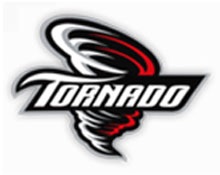 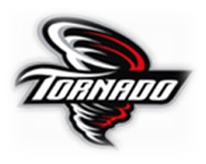 Parent Commitment:I will help my child understand the values needed for a successful team, including unselfishness, good sportsmanship, good citizenship, team spirit, positive attitude and respect for others.I will demonstrate a positive attitude toward coaches, game officials, players, other parents and other teams. I will take responsibility to ensure my child gets the proper nutrition and rest.I will ensure that my child will attend scheduled practices, fundraisers, and games.I will refrain from coaching my child or other players during games and practices.If my schedule permits, I will volunteer my time when requested by the coach or booster organization.I will not encourage any behavior or practices that could endanger the health or well-being of other student athletes.I will never question or confront coaches or officials at an athletic venue, and will make time to speak with coaches at an agreed upon time and place if I have a question about my child.I understand that I may be rowdy, but not rude at athletic events and if I do not comply, I understand I will be asked to leave. This is especially directed toward officials. I understand that athletics are a privilege and any violation of this agreement could be cause for suspension or dismissal of my child from a team or expulsion from future athletic events. Player Commitment:I will be coachable! I will listen to my coach’s constructive criticism willingly and make every effort to improve myself.I will be a team player and act as a positive role model for my parents, team, school and community and understand that athletics are an extension of the classroom and I will abide by all team, school and, district rules. I will be on time for all practices, games, and fundraisers. If I am unable to attend or know I will be late, I will notify the coach beforehand if possible. I will accept my coach’s decision as final. If I disagree with my coach, I will approach him/her privately with respect.I understand that my participation in athletics is a privilege and any violation of this agreement could be cause for suspension, or dismissal from the team and possible expulsion from future athletic events. I understand that athletics are an extension of the classroom. I will adhere to the Bay District Schools Citizenship Standards found in school board policy and in my student code of conduct and discipline located in the school handbook. Any fines incurred from the state as a result of any negative actions will be paid for myself or my family. I understand that while I am a member of a school team and a club team of a sport at the same time, and that the school team will come first and any time missed for club team events must be approved beforehand by my coach. I understand I am a student athlete and therefore, I will also work hard in the classroom. I will ensure that I maintain not only eligibility standards set forth by the district, but I will strive to perform at a high level academically as well. I will organize my time so that academic responsibilities do not conflict with team responsibilities and that team responsibilities do not excuse me from maintaining academic excellence. I also realize I must be in class for at least half a day on the date of athletic competitions to be eligible unless excused prior by the Principal. I understand that I cannot drop out of one sport and try out or go out for another sport until the conclusion of the regular season of that sport has ended. Defined: It is a voluntary absence from the team that is non-medically related, before the conclusion of that team's season. Any exceptions must be approved by the Athletic director or Principal. I understand that my participation is a season-long commitment and that I am responsible for any issued school equipment and will return it in good condition immediately following the last contest or I will pay for the replacement of the gear. reIssues/Items Not Appropriate to Discuss with Coaches:The amount of playing time my child is gettingTeam strategiesPlay callingOther student-athletes (unless it’s an issue that could be destructive to the team) Issues/Items Appropriate to Discuss with Coaches:The mental or physical treatment of your child.Ways to help your child improve his/her skill development.Behavior problems, medical problems and/or academic problems.Procedures for Conflict Resolution: Contact the coach, but not prior to, during or after a contest, practice, and/or when other students present.If a satisfactory solution or understanding cannot be reached with the coach about the situation, contact the Athletic Director. If a satisfactory solution or understanding cannot be reached with the Athletic Director about the situation, contact the Principal. The student and/or parent should make an appointment. The Principal and Athletic Director will meet with the parent and athlete to discuss the issue and possible solutions. If a satisfactory solution is not accomplished with the Principal, the parent should contact the County Athletic Director. (767-4515) who will act as a liaison between the parents and the Principal.If still no satisfactory solution or understanding is reached with the County Athletic Director, the parent may contact the Superintendent of Schools. The decision of the Superintendent of Schools will be the final step in the process. Coach’s Commitment:We will encourage the development of our student-athletes into productive citizens and to develop their abilities and attitudes for further learning and success in life.We will encourage participation and would like to involve as many students as possible in a competitive, interscholastic experience.We will ensure all team members, regardless of ability, will be afforded opportunities to develop their work ethic, sense of commitment, and social and athletic skills and provide proper instruction to help prevent possible injury.We will work to make sure the athletic program seeks to educate athletes about community support and encourages them to return that support both now and throughout their lives.We understand that the goal of any competition is to win but to win the correct way. Never sacrifice character for wins. Also, we will match athletes in practices and games by size, experience and ability to help ensure safety. We will work to create a healthy and safe physical and environment, free of fear, discrimination, abuse and harassment.  This includes proper supervision of athletes and the use of safe and appropriate equipment. Athletes cannot enjoy their experience without this. In the event of a medical injury, we will provide appropriate medical care until EMS arrives, including having a plan for catastrophic events. We will act In Loco Parentis until a parent can take our place if not available. We will teach and more importantly, model good citizenship and sportsmanship. Athletes must understand your commitment to helping them develop character and moral reasoning.We will respect the spirit of a rule as well as the letter of the rule. Respect the difficult job officials have in enforcing the rules of any game. Taking advantage of rules to gain an advantage is not ethical. It indicates an unhealthy focus on winning.We will be fair in the selection of players for teams and in the allocation of practice and playing time and will do our best to give every player a chance to earn playing time in practice so that they are prepared for games. We agree to act according by the “Legal Duties of Coaches” according to the NFHS and NIAAA issued by the Athletic Director to us. By acknowledging the reading of this document, you agree to its content and will abide by it to the best of your ability. 